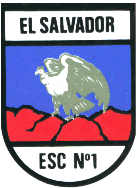 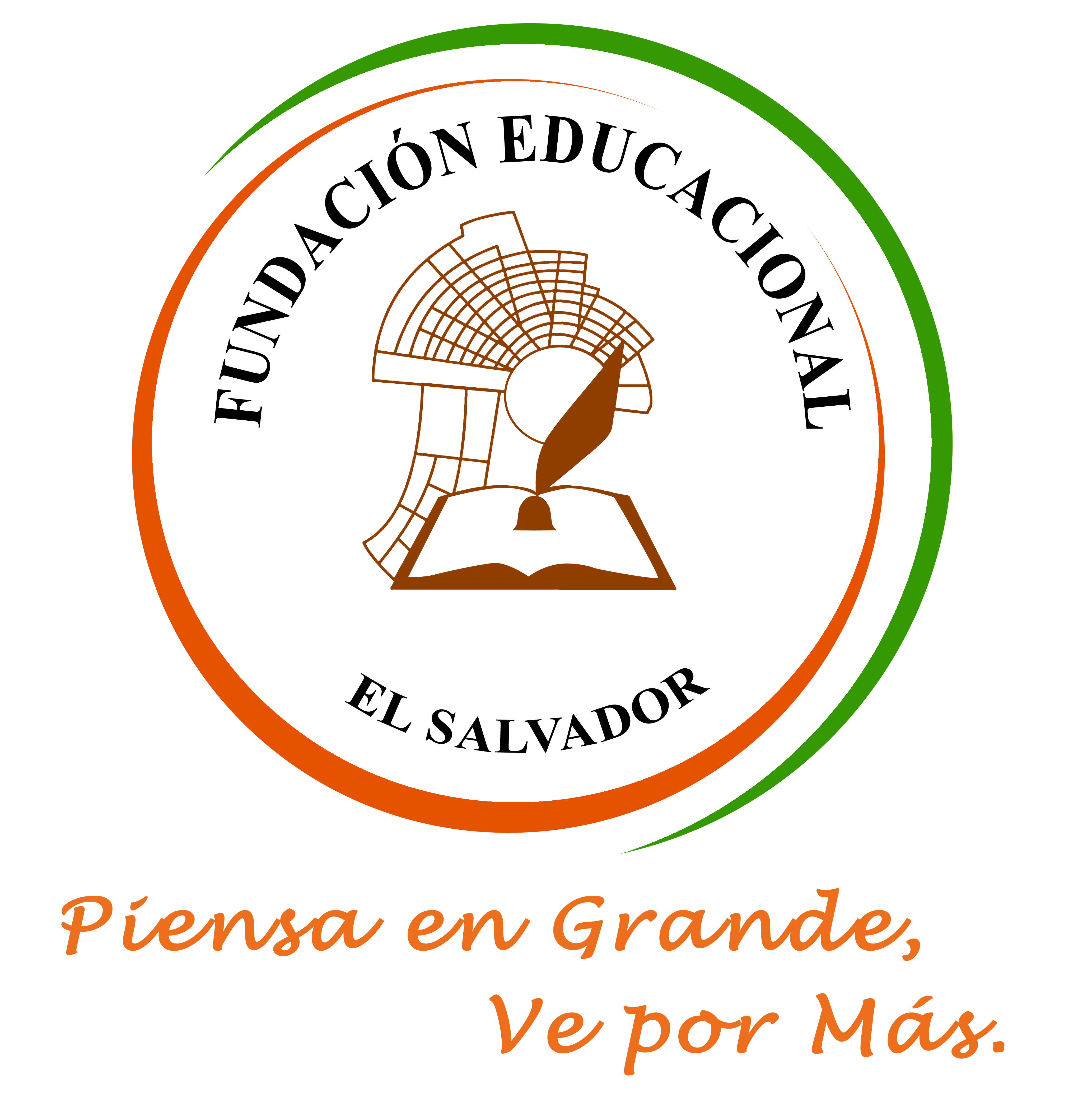 LISTA DE MATERIALES –  1º  AÑO BÁSICO  2018Todos los materiales deberan ser entregados antes del 17 de marzo  en el horario que los profesores determinen, las listas se recepcionan con la totalidad de los materiales.LECTURAS DOMICILIARIAS PRIMER AÑO 2018Cuadernos Cuadernos de 100 hojas cuadriculado (cuadro grande) tamaño universitario. (Todo rotulado y visible)1 para Lenguaje y comunicación (Empaste rojo)1 para Matemática (empaste azul)1 para Ciencias Naturales (empaste verde)1 para Historia, Geografía y Ciencias Sociales (empaste amarillo)1 para Educación física y salud  (empaste blanco)1 para Inglés (empastado)1 para Música (empaste transparente)1 para Religión (empaste café)1 Cuaderno CALIGRAFIX, caligrafía HORIZONTAL 1° Básico, versión 2018 (1º y 2º semestre)Materiales para su estuche1 estuche grande para uso diario.2 lápices grafito.1 sacapuntas con receptáculo.1 goma.1 pegamento en barra grande.1 lápiz bicolor (azul-rojo)1 caja de lápices grande de colores (tamaño Jumbo).1 tijera punta roma.1 destacador amarillo.1 regla de 20 centímetros (No metálica).Importante: Si su hij@ /pupilo, es zurdo favor enviar los materiales acorde para facilitar su trabajo en el aula. Todos los libros, cuadernos y útiles deberán venir con el nombre escrito, no solo las iniciales, debe resistir el uso diarioMateriales para su caja plástica1 caja plástica 10 litros. (Respetar medida)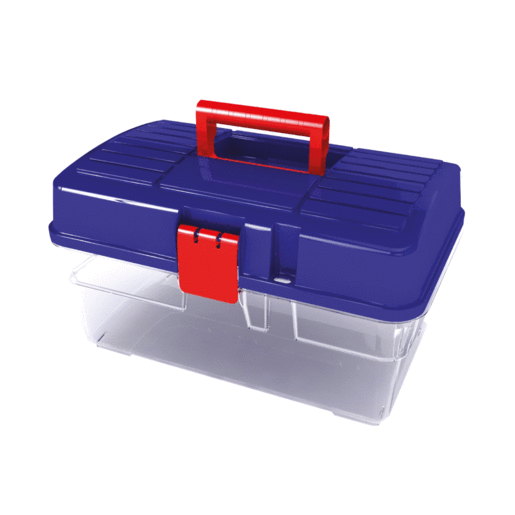 10 lápices grafito.1 sacapuntas con receptáculo.4 gomas.5 pegamentos en barra grande.1 cola fría de 110 gramos. 1 caja de lápices de colores grandes.1 caja de lápices de cera de 12 colores.1 set de plumones de colores tamaño jumbo.1 tijera punta roma.2 cajas de plasticina de 12 colores. (se sugiere buena calidad)1 témpera de 12 colores.2 pinceles planos (grueso y delgado)1 vaso plástico para artes.1 mezclador de 6 depósitosOTROS MATERIALES (no deben venir marcados)5 sobre de papel lustre chico.2 paquetes de  palos de helados color natural.1 block médium 99  1/8.10 barritas de silicona delgada.1 sobre de cartulina de española.1 sobre de cartulina de colores.1 sobre de papel entretenido.1 sobre de paño lency1 sobre de goma eva.1 sobre de goma eva; puede ser textura, glitter o diseño.1 sobre de papel de volantín.1 cinta masking tape gruesa (huincha pintor)10 parches curita.1 cinta adhesiva transparente.1 caja de chinches mariposa.1 plumón de pizarra recargable1 bolsa de ojos para manualidades.3 sobres de lentejuelas1 bolsa de botones de colores.1 bolsa de limpiapipas o chenille.1 set de lanas de colores.2 agujas de plástico.1 pieza de cinta de género de 10 m., de ½ centímetro a 2,5 centímetros de ancho.5 láminas para termo laminado (plastificado en duro) tamaño oficio.2 pliegos de papel craft doblado en cuatro.4 fotos tamaño carnet (con nombre)1 revista para recortar que no sea de cable o periódico.1 cuento acorde a la edad.Durante el año se podrían  solicitar materiales según contenidos en estudio, con el respectivo aviso por medio de una comunicación.MUSICA1 par de claves de maderaEducación física     Todo el uniforme deportivo, (pantalón de buzo, polera, polerón  o chaqueta)  así como el bolso, deberán estar debidamente marcados con su nombre y el curso en un lugar visible.Un bolso pequeñoPolera de cambio. (del colegio)Peineta.Bloqueador solar.Toalla de manos.Jockey.Botella plástica para el agua.UTILES DE ASEO (SUGERENCIA PARA COOPERACIÓN VOLUNTARIA)4 papeles higiénicos.3 papel absorbente.(toalla Nova)2 frascos de toallas húmedas desinfectantes.1 desinfectante en  spray de ambiente y  superficies. (Igenix, lysol o lysoform, etc)10 parches curita.1 alcohol gel de 360 ml.1 jabón líquido de 350 ml.1 paquete de bolsa de basura.MesTítuloAutorEditorialMarzoCaco y la TuruVíctor CarvajalAlfaguaraAbrilLa pepita de sandíaVerónica Quiñones EdebéMayoHoy no quiero ir al ColegioSoledad Gómez- Ana María DeikZig- ZagJunioEl gorila RazánMaría Luisa SilviaAlfaguaraJulioTomásMyriam YagnamZig- ZagAgostoSapo y Sepo son amigosArnold LobelAlfaguaraSeptiembreAmigos en el BosqueAna María IllanesAlfaguaraOctubreDelia Degú y su sombreroCecilia BeuchatAlfaguara.NoviembreEl niño que le pedía dinero a la Luna.Gloria Alegría RamirezEdebé